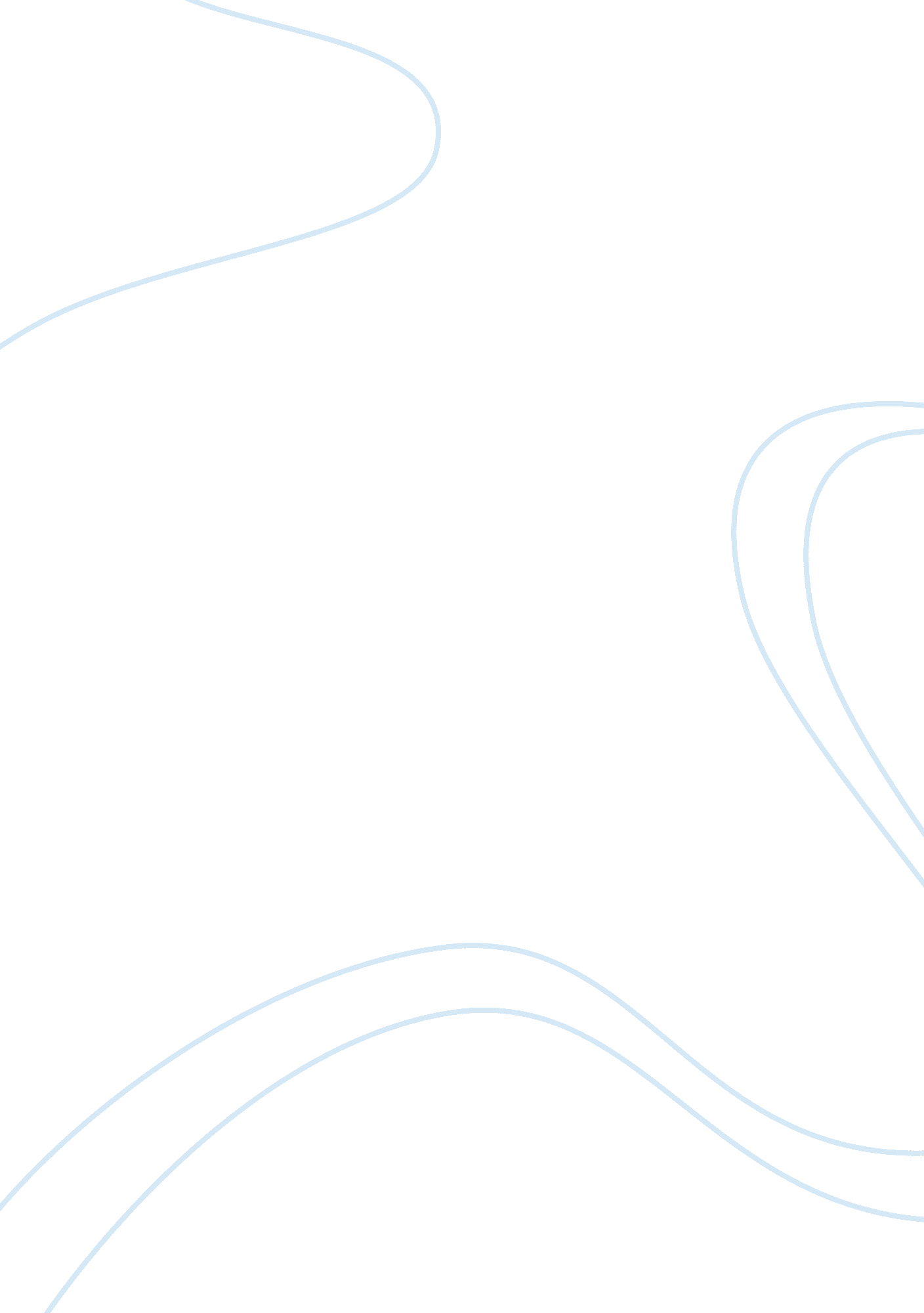 A world without computerTechnology, Computer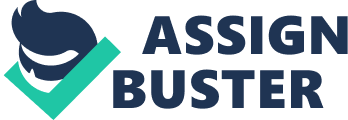 I have once believed that the world would not change much because I’m not interested in computers at all, but it turned out to be quite the opposite. When I got up early in the morning, I found the sun still shining in the sky, the streets were still congested with cars. “ Oh, I have said that, nothing will happen! ” I murmured to myself. On my way to my school, everything was going in order. “ Ha! It, s peculiar that there are still a lot of people living on computers while I cannot find the change they have brought to the society, you see, nothing changed at all!” A few minutes later, I arrived at the school safe and sound. Oh!” I was surprised by the new utensil in my familiar classroom when I took the first pave into the classroom. The place where the big computer in our classroom should have been is now put a new blackboard in. And theteacherstepped into the classroom with a thick pile of books instead of a laptop. “ Oh, yes. ” I began to realize that the computers have disappeared in our life. At 12 o, clock, when I finished my lunch , I walked into the library as usual to go to translate the English book with a PC . To my surprise, I found several students looking up some words from the dictionary . They were sitting on wooden chairs in the room where computers used to be placed in. “ God!” I uttered,“ I will come to know it soon. ” After spending the whole computerless day in the school, I went home with the feeling of something’s lose. I was not surprised to see the empty table where the computer had been putting for so long a time . when I entered my room, suddenly I realized that I should hand in some paper about the physic experiments. Soon, I was in a dreadful mass. For piles of books were placed in front of me, and I was buring my head into the paper. I was obliged to check it up all the books I had. Because I couldn’t click the mouse and browse through the ? any more. Finally, I managed to finish the papers and lay in the soft sofa. “ Oh, I felt that I cannot stay alive without a computer , Hope that it will show up tomorrow. ” I was so tired that I quickly fall asleep. I dreamed of various kinds of computers. Oh, a world without computers is terrible! 